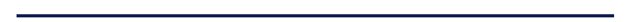 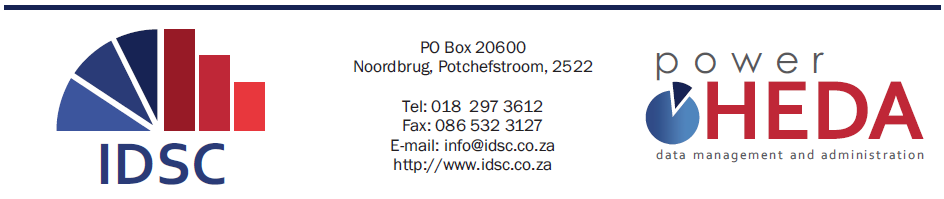 2015 PowerHEDA USER GROUP28 – 30 October 2015REGISTRATION FORMPlease fill in the appropriate details to register for the 2015 User Group, and e-mail to corne@idsc.co.za A maximum of two persons per institution (free of charge) – additional persons and non-HEDA clients are welcome to attend the Workshop at a cost of R1300.00 (VAT excluded) per person. We encourage you to book your accommodation as soon as possible at the PUK Sport Village 
on 018 299 2117 (Accommodation is for your own/institution account).The evening dinner on Thursday, 29 October will be held at Christa Galli, R501 Thabo Mbeki Rd, Potchefstroom.
	Please forward me an invoice for payment (additional person or a non-HEDA client)IMPORTANT INFORMATIONPERSONAL INFORMATIONPERSONAL INFORMATIONPERSONAL INFORMATIONPERSONAL INFORMATIONPERSONAL INFORMATIONPERSONAL INFORMATIONPERSONAL INFORMATIONPERSONAL INFORMATIONPERSONAL INFORMATIONTitle Mr. Mr. Ms. Ms. Dr. Dr. Dr. Prof.First NameLast NameLast NameLast NamePreferred name 
(as printed on name card)InstitutionTel (office)FaxFaxFaxCell phoneE-mailDietary requirementsDietary requirements  Halaal  Halaal  Halaal  Halaal  Vegetarian  Vegetarian  VegetarianDietary requirementsDietary requirements  Other (Please specify)        Other (Please specify)        Other (Please specify)        Other (Please specify)        Other (Please specify)        Other (Please specify)        Other (Please specify)      USERGROUP ACTIVITIES YOU PLAN TO ATTENDUSERGROUP ACTIVITIES YOU PLAN TO ATTENDUSERGROUP ACTIVITIES YOU PLAN TO ATTENDUSERGROUP ACTIVITIES YOU PLAN TO ATTENDDay 1: 2015 User GroupWednesday, 28 October 2015@ Sports Village@ Sports VillageCocktail FunctionWednesday, 28 October 2015@ Sports Village@ Sports VillageDay 2: 2015 User GroupThursday, 29 October 2015@ Sports Village@ Sports VillageFormal DinnerThursday, 29 October 2015@ Christa Galli@ Christa GalliDay 3: 2015 User GroupFriday, 30 October 2015@ Sports Village@ Sports VillagePAYMENT